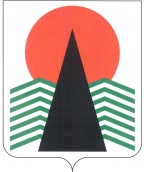 АДМИНИСТРАЦИЯ  НЕФТЕЮГАНСКОГО  РАЙОНАпостановлениег.НефтеюганскО внесении изменений в постановление администрации Нефтеюганского района от 10.05.2016 № 603-па «Об утверждении положения о проведении ежегодного конкурса «Лучший муниципальный служащий муниципального образования Нефтеюганский район»В соответствии с Федеральным законом от 02.03.2007 № 25-ФЗ 
«О муниципальной службе в Российской Федерации», постановлением Губернатора Ханты-Мансийского автономного округа - Югры от 25.09.2008 № 132 
«Об утверждении Положения о проведении ежегодного конкурса «Лучший муниципальный служащий Ханты-Мансийского автономного округа - Югры», 
в целях повышения престижа муниципальной службы и стимулирования профессиональной служебной деятельности муниципальных служащих муниципального образования Нефтеюганский район,  п о с т а н о в л я ю:Внести изменение в приложение к постановлению администрации Нефтеюганского района от 10.05.2016 № 603-па «Об утверждении положения 
о проведении ежегодного конкурса «Лучший муниципальный служащий муниципального образования Нефтеюганский район»» (с изменениями на 01.08.2017 № 1304-па), изложив абзац третий подпункта 5.1.1 пункта 5.1 раздела 5 в следующей редакции:	«Общий балл определяется путем суммирования средних баллов по критериям оценки. Победителем конкурса в каждой номинации признается участник конкурса, набравший наибольшие баллы.».Настоящее постановление подлежит размещению на официальном сайте органов местного самоуправления Нефтеюганского района в разделе «Муниципальная служба».Контроль за выполнением постановления возложить на первого заместителя главы Нефтеюганского района С.А.Кудашкина.Глава района 					 		Г.В.Лапковская30.08.2017№ 1507-па№ 1507-па